Об определении мест и способов сжигания мусора,травы, листвы и иных отходов, материалов или изделийна территории Елинского сельского поселения      В соответствии с Федеральным законом от 18.11.1994 № 69-ФЗ  «О пожарной безопасности», Федеральным законом от 06.10.2003 № 131-ФЗ «Об общих принципах организации местного самоуправления в Российской Федерации» и    в целях определения форм участия граждан в обеспечении первичных мер пожарной безопасности, в том числе деятельности добровольной пожарной охраны на территории  Елинского сельского поселения, ПОСТАНОВЛЯЮ:На землях общего пользования Елинского сельского поселения, а также на территориях частных домовладений, расположенных на территории Елинского сельского поселения, запрещается разводить костры, использовать открытый огонь для приготовления пищи вне специально отведенных и оборудованных для этого мест , а также сжигать мусор, траву, листву и иные отходы, материалы или изделия.Определить местом для сжигания мусора, травы, листвы и иных отходов, материалов или изделий территорию -район полигона, земельный участок с координатами 30,40 с.ш, 54,30 в.д    3 . Настоящее постановление не распространяет свое действие в период          введения особого противопожарного режима на территории         Елинского   сельского поселения.4 .Контроль за выполнением данного постановления оставляю за собой. Глава Елинскогосельского поселения                                                               А.Б.ЯлбаковРоссийская Федерация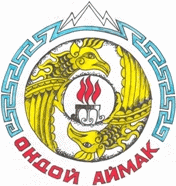 Республика АлтайЕлинскоесельское поселениеСельская администрация649433, РФ, РА, Онгудайский район, с. Ело, ул. Кайырлыкская, 148-388-45-21-3-43, 21-3-71                  elinskoe@mail.ruРоссия ФедерациязыАлтай РеспубликаJолонынJурт  jеезезиJурт администрация649433, РФ, РА, Онгдой аймак, Jоло jурт, ул. Кайырлыкская, 148-388-45-2-3-43, 21-3-71elinskoe@mail.ruПОСТАНОВЛЕНИЕ«22» марта 2022 гс.Ело               JОП               № 17